اني_     ___________________ الموقع ادناه المخول بالتوقيع عن شركة      __________ الواقعة في (عنوان)  _     __________  _     ________أقر بصحة المعلومات الاتية (مع تزويد الشركة المصدرة لشهادة المطابقة بها )كما اتعهد بالأتي:أن المنتجات المذكورة في هذا التعهد هي منتجات مطابقة لللمواصفات القياسية العراقية .يحق للجهاز المركزي للتقييس والسيطرة النوعية في المرف/المنفذ الحدودي وبالتعاون مع الشركة المصدرة لشهادة المطابقة بالتحقق من نوعية وكمية البضائع عن طريق سحب عينات عشوائية من الإرسالية وإخضاعها للفحص من قبل الجهاز.اتحمل مسؤولية منع دخول البضاعة إلى داخل العراق في حال فشل البضاعة في الفحص البصري التي تقوم به الشركة المصدرة الشهادة المطابقة.عدم تعديل أو تغيير او عبث بنوعية أو في كمية البضاعة اعلاه من قبلنا او من قبل المستورد أو أي من الأطراف المعنية في
سلسلة التوريد (مثلا الشركة الشاحنة أو وكيل الشحن ) عند وصولها الى المرفا المنفذ الحدودي.الإيفاء بهذا التعهد ويخلافة نتحمل كامل المسؤولية والتبعات القانونية المترتبة على ذلك.
I _     _________________ the undersigned, are authorized to sign on behalf of the company _     ____________ locatedat (address). _     ______________________ I certify that the following information is correct (with the company providing the certificate of conformity provided):I also undertake to:-The products mentioned in this Undertaking are aproducts that confoms to the Iraqi standard specifcations.- I bear the responsibility to prevent the goods from entering lraq if the goods fail in a visual examination bythe company that issued the certificate of conformity.- No replacement, change, or tampering with the quality or quantity of the above goods by us, by the importer,or any of the parties involved in the supply chain (for example, shipping company or agent) upon arrival at theport or border point- Fulfilling this undertake, otherwise we bear all responsibility and legal consequences for that
-Is entitled The Central Organization for Standardization and Quality Control in the border point
port, in cooperation with the company issuing the conformity certificate, has the right to verify the
quality and quantity of goods by drawing random samples from the consignment and subjecting
them to tests
By COSQC- I bear the responsibility to prevent the goods from entering lraq if the goods fail in a visual examination bythe company that issued the certificate of conformity.- No replacement, change, or tampering with the quality or quantity of the above goods by us, by the importer,or any of the parties involved in the supply chain (for example, shipping company or agent) upon arrival at theport or border point- Fulfilling this undertake, otherwise we bear all responsibility and legal consequences for tha
التوقيــــــــــــع :      Signatureالتاريـخ :      Dateرقم الاصدار: 3تاريخ الاصدار: 8/11/2021الجهاز المركزي للتقييس والسيطرة النوعيةدائرة السيطرة النوعية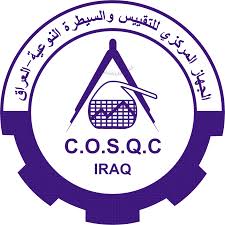 رقم الاصدار: 3تاريخ الاصدار: 8/11/2021برنامج الفحص والتفتيش قبل التوريد
تعهد المستورد/المصدر
 Undertaking by importer/
exporterالمنتجات المعدة للتصدير الى العراقبلد المنشأ للبضاعةنقطة الدخول الى العراقرقم وتاريخ الفاتورةرقم وتاريخ قائمة التعبئةرقم اجازة الاستيرادرقم هوية غرفة التجارة رقم التسجيل CORرقم ختم الحاويةProducts intended for export to IraqThe country of origin of the goodsPoint of entry into IraqInvoice number and dateNumber and date of packing listImport license numberBaghdad Chamber of Commerce ID numberCompany registration  document numberContainer seal number